Arley Primary Governors 2018-2019 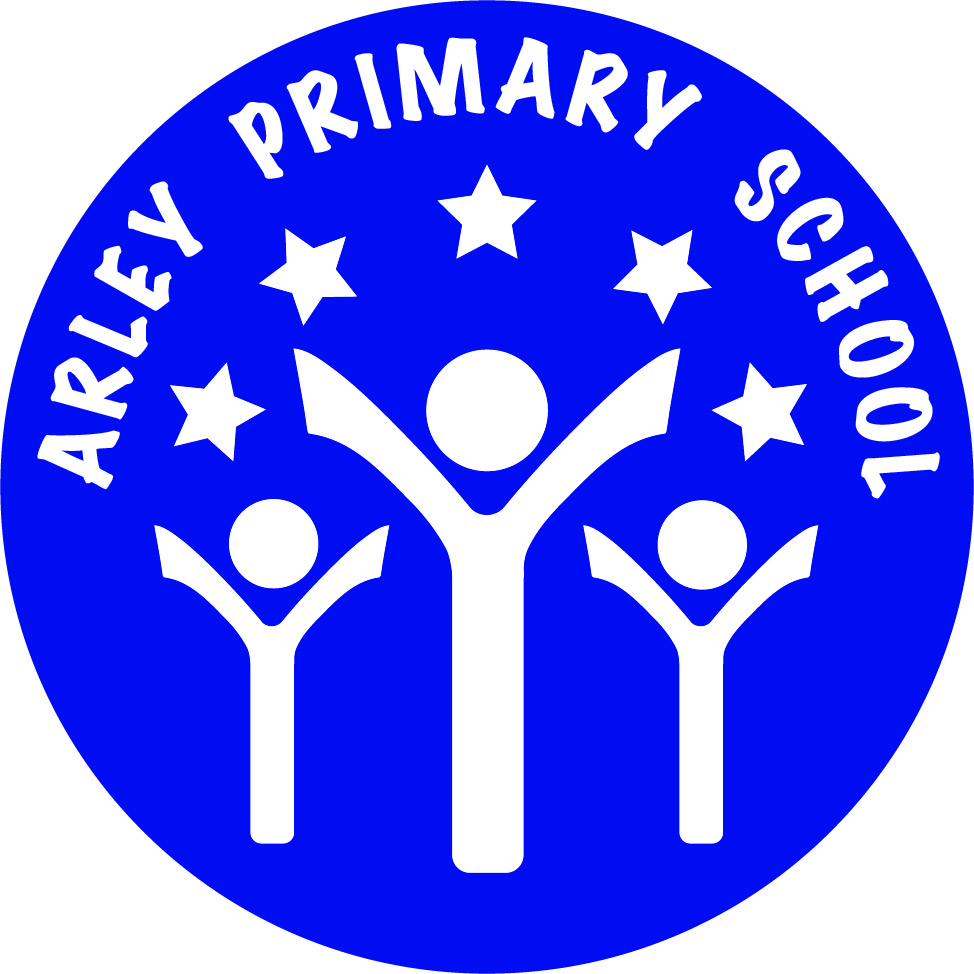 Governor Attendance 2018-2019Governor NameType of GovernorRoleConnections to StaffTerm of Office End DateDate Stepped DownGovernor Roles in Other InstitutionsBusiness Interests DeclaredBrigitte LettsHead TeacherHead Teacher, Pay CommitteeNo13.11.21N/ANoNoSharon RileyStaff  Link for StandardsNo 13.11.21N/ANoNoJodie GoslingParentLink for SEND and StandardsNo13.11.21N/ANoNoSandra PiperCo-optedLink for School Council, Wider CommunityNo13.11.21N/ANoNoEric FellowsCo-optedLink for Health and Safety, Pay CommitteeNo13.11.21N/ANoYesHilary PowerCo-optedLink for Assessment and StandardsNo13.11.21N/ANoNoJohn ElmerCo-optedGovernor Training Co-ordinatorNo13.11.21N/ANoNoLeanne CritchlowCo-optedCommunication link.No9.3.20N/ANoNoJanice Steane                 Co-optedLink for EYFSNo 4.10.20N/ANo No Emma Hunt                  Co-optedChair and Link for Safeguarding,Pay CommitteeNo 6.12.20N/ANoNoGary GreenCo-opted Link for Health & SafetyPay CommitteeNo  14.3.21N/ANo No Lexie GardnerParentFriends of ArleyNo 8.5.21N/ANoNo Dates:       26.9.1828.11.186.2.19Brigitte LettsPresentPresentPresentSharon RileyPresentPresentPresentJodie GoslingApologies PresentApologiesSandra PiperPresentPresentPresentEric FellowsApologies PresentPresentHilary PowerPresentPresentApologiesJohn ElmerPresentPresentPresentLeanne CritchlowPresentPresentPresentJanice Steane  Apologies ApologiesPresentEmma HuntPresentPresentPresentGary GreenPresentPresentPresentLexie GardnerPresentPresentPresentAndrea Wilkinson      -PresentPresent